RANCANG BANGUN LAS TITIK PORTABLE UNTUK KETEBALAN PLAT MAX 0,8MM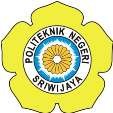 Laporan Akhir ini disusun sebagai salah satu syarat menyelesaikan pendidikan Diploma IIIpada Jurusan Teknik Mesin Program Studi Alat BeratOlehFANDU DEWANTARA 061630200780PROGRAM STUDI DIII TEKNIK MESIN JURUSAN TEKNIK MESIN POLITEKNIK NEGERI SRIWIJAYA PALEMBANG2019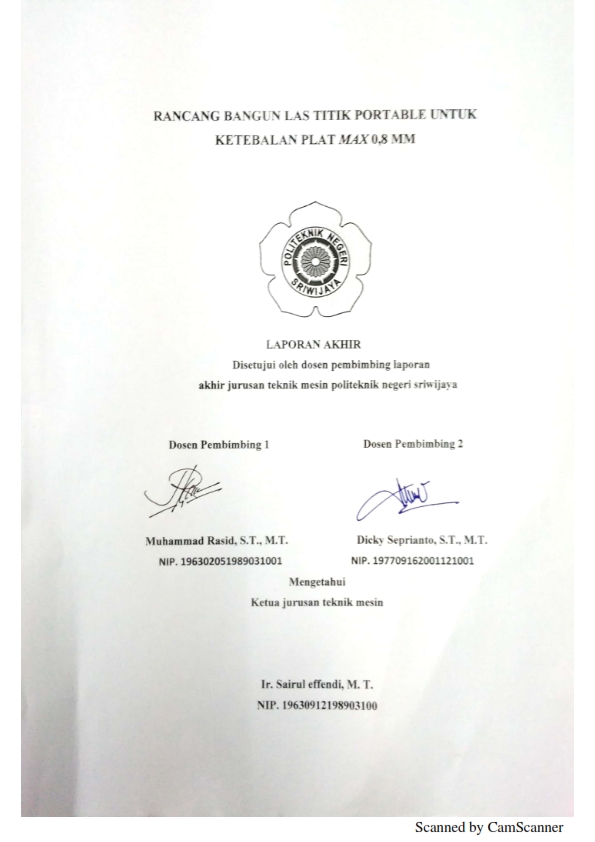 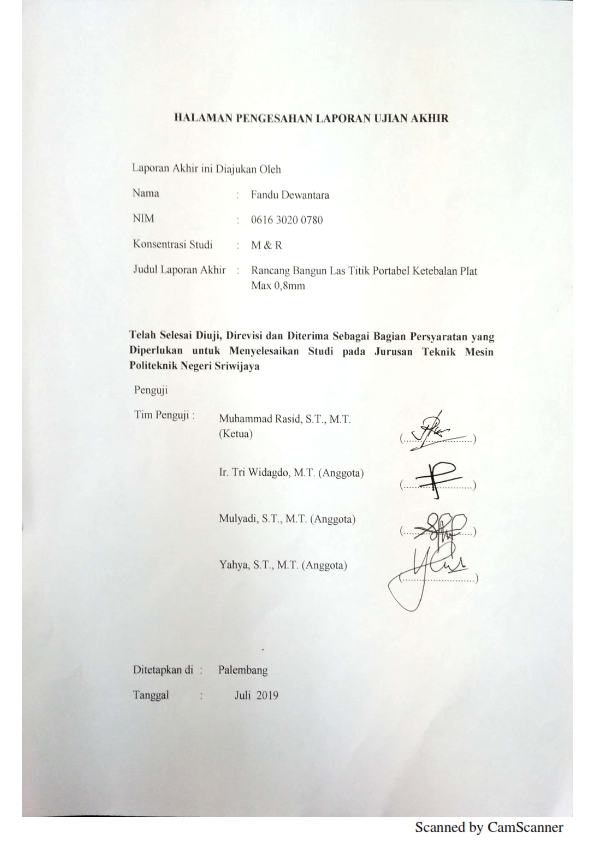 Motto :“ Allah selalu menjawab doa mu dengan 3 cara . pertama langsung mengabulkannya , kedua menundanya , ketiga menggantinya dengan yang lebih baik untuk mu.”(nabi muhammad saw)“Orang tua kita sekarang semakin tu kapan lagi kita ingin bahagia kan dia , bahagiakan lah selagi dia masih ada”“Di puji tidak terbang , dihina tidak tumbang “(penulis) Kupersembahkan kepada : Kedua orang tuaku yang aku sayangi, yang selalu memberiDo’a dan dukungan di setiap langkahkuAdik dan keluarga tercintaDosen jurusan teknik mesin Teman-teman seperjuangan teknik mesin 2019Almamaterku ABSTRACTDesign of Portable Welding Point Thickness of Max Plate Max 0.8 MmFandu Dewantara061630200780Department of Mechanical Engineering (Maintenance And Repair)Sriwijaya Polytechnic	This final report is entitled "Design of Portable Welding Point Max Plate Thickness 0.8 Mm". Las spots are generally large-scale available. Therefore we need a small scale point welding machine and easy to carry everywhere. The purpose of this design is to create a welding machine that can be used for welding activities in a complex and easily portable space. Data obtained in making this tool through libraries, interviews and observations.ABSTRACTDesign of Portable Welding Point Thickness of Max Plate Max 0.8 MmFandu Dewantara061630200780Department of Mechanical Engineering (Maintenance And Repair)Sriwijaya Polytechnic	This final report is entitled "Design of Portable Welding Point Max Plate Thickness 0.8 Mm". Las spots are generally large-scale available. Therefore we need a small scale point welding machine and easy to carry everywhere. The purpose of this design is to create a welding machine that can be used for welding activities in a complex and easily portable space. Data obtained in making this tool through libraries, interviews and observations.Kata PengantarPuji syukur penulis panjatkan atas kehadirat Allah SWT karena atasRahmat dan karunia nya penulis dapat menyelesaikan penyusun laporan Akhir ini tepat pada waktunya. Adapun judul dari laporan akhir ini adalah “ Rancang Bangun Las Titik Portable Dengan Ketebalan Plat Maximal 0,8 mm ”. Tujuan dari pembuatan laporan akhir ini adalah untuk memenuhi syarat-syarat menyelesaikan studi di Politeknik Negri Srwijaya Palembang.Dalam penulisan laporan akhir ini tak lepas dari bantuan, bimbingan serta dorongan baik berupa moril maupun matreil. Pada kesempatan yang baik ini penulis ingin mengucapkan terima kasih kepada yang terhormat.Bapak Dr, ing. Ahmad Taqwa sebagai Dirrektur Politeknik Negri Sriwijaya.Bapak Carlos R.S, S.T., M.T sebagai PD 1 Politeknik Negri SriwijayaBapak Ir. Sairul Efendi, M.T Sebagai Kepala Jurusan Teknik Mesin Politeknik Negeri SriwijayaBapak M. RASID, S.T., M.T. selaku dosen pembimbing IBapak DICKY SEPRIANTO, S.T., M.T.selaku dosen pembimbing IIBapak dan ibuku serta keluargaku yang selalu mendukung dan medoakankuSahabat satu perjuangan dalam penyusunan Laporan Akhir Seluruh teman-teman jurusanTeknik Mesin 2016 yang telah berjuang bersama-sama selama 3 tahun.Demikian lah laporan ini penulis buat , penulis berharap laporan ini bermanfaat bagi siapa saja yang membacanyaPalembang, Juli 2019                 PenulisDAFTAR ISIHALAMAN JUDUL.......................................................................................................iHALAMAN PENGESAHAN........................................................................................iiMOTTO DAN PERSEMBAHAN.................................................................................iiiABSTRAK.......................................................................................................................ivABSRACT........................................................................................................................VKATA PENGANTAR....................................................................................................viDAFTARISI..................................................................................................................ViiDAFTAR GAMBAR......................................................................................................xDAFTAR TABEL..........................................................................................................xiBAB 1 PENDAHULUAN	11.1	Latar Belakang	11.2.  Tujuan Dan Mannfaat	21.3	Pembatasan Masalah	21.4	Metode Pengambilan Data	31.5 	Sistematika penulisan................................................................................3BAB II TINJAUAN PUSTAKA	52.1.	Pengelasan	52.2.	Macam-Macam Pengelasan	62.3.     Las Titik	62.4.	Fungsi Las Titik Portable	72.5.	Jenis – Jenis Las Titik	72.5.1.	Mesin Las Titik Tunggal Stasioner	72.5.2.	Mesin Las Titik Tunggal Portable	72.5.3.	Mesin Las Titk Majemuk	82.6.	Lokasi Panas Pada Las Titik	82.7.	Dasar-Dasar Pemilihan Bahan	82.8.	Komponen – Komponen Las Titik Portabe	92.8.1.	Transformator	92.8.2.	elektroda	112.8.3.	Landasan	132.8.4.	Frame kayu atas dan bawah	152.8.5.  Pegas	152.8.6. kable las	192.8.7.  fram kayu atas	202.8.8. baut	21BAB III PERENCANAAN…............................................................................243.1 Las Titik	243.2. Sketsa Mesin las titik portable	243.3. Fungsi Komponen Pada Las Titik Portable	253.4. Perencanaan Pada Komponen Mesin Las Titik Portable	263.4.1. landasan	263.4.2. Transformator	273.4.3. kabel las	28  3.4.4. Elektroda	29  3.4.5. Pegas	30    	3.4.6. frame kayu atas.................................................................................32         	3.4.7. baut...................................................................................................33BAB IV PENGUJIAN	344.1 Pengujian	344.2 Tujuan Pengujian	344.3 Alat-Alat Yang Di Gunakan Pengujian	344.4 Langkah-Langkah Pengujian	364.5 Pengolahan Data Hasil Pengujian	374.6 Pengolahan Foto Hasil Pengujian	38BAB V PENUTUP 	395.1. Keseimpulan.	395.2. saran	39DAFTAR GAMBARGambar 2.1 Las Titik	7Gambar 2.2 Lokasi Panas	8Gambar 2.3 Bagian Trafo	10Gambar 2.4 Elektroda	11Gambar 2.5 Landasan	14Gambar 2.6 Frame Bagian Atas dan Bawah.	15Gambar 2.7 Macam Macam Pegas	15Gambar 2.8. Kable	19Gambar 2.9 Baut Penjepit	21Gambar 2.10 Macam- Macam Baut Untuk Pemakaian Khusus	22Gambar 3.1 Sketsa Las Titik Portable	24Gambar 4.1 Pengujian Las Titik	34Gambar 4.2 Pelat Stainless Steel	35Gambar 4.3 Amplas	35Gambar 4.4 Stopwatch	35Gambar 4.5 Alat Timbang Gantung	36Gambar 4.6 Sarung Tangan Las	36Gambar 4.7	36Gambar 4.8 Hasil Pengelasan Pelat 0,3 mm	38Gambar 4.9 Hasil Pengelasan Pelat 0,5 mm	39Gambar 4.10 Hasil Pengelasan Pelat 1 mm	39DAFTAR TABELTable 2.1 Spesifikasi Trafo	10Tabel 2.2  Spesifikas Tembaga	11Table 2.3 Modulus Tembaga	12Tabel 2.4. Tegangan Tarik Maksimum Material.	13Table 2.5 Nilai kekuatan berdasarkan pada kadar Air 15%	14Table 2.6 bahan pegas silindris menurut pemakainnya.........................16Table 2.7  harga modoulus geser G.	17Table 2.8. kemampuan hantar arus	20Tabel 3.3 kekuatan tarik pada pegas........................................................27Tabel 4.1 data hasil pengujian tanpa beban	37Tabel 4.2 data hasil pengujian dengan beban	38